Vídeo: https://www.youtube.com/watch?v=zrJbAFL8WaY*El contenido del mural y la exposición oral se realizará tanto en castellano como en inglés y alemán.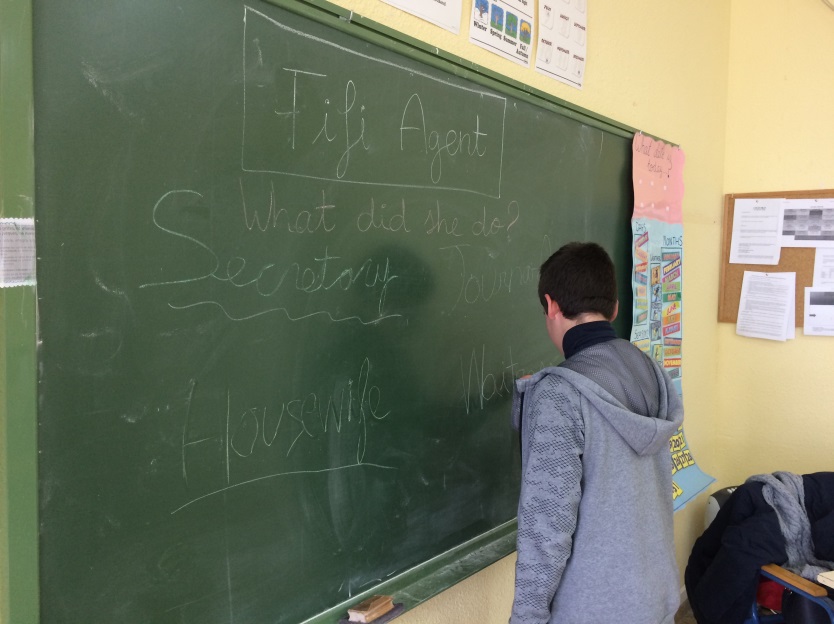 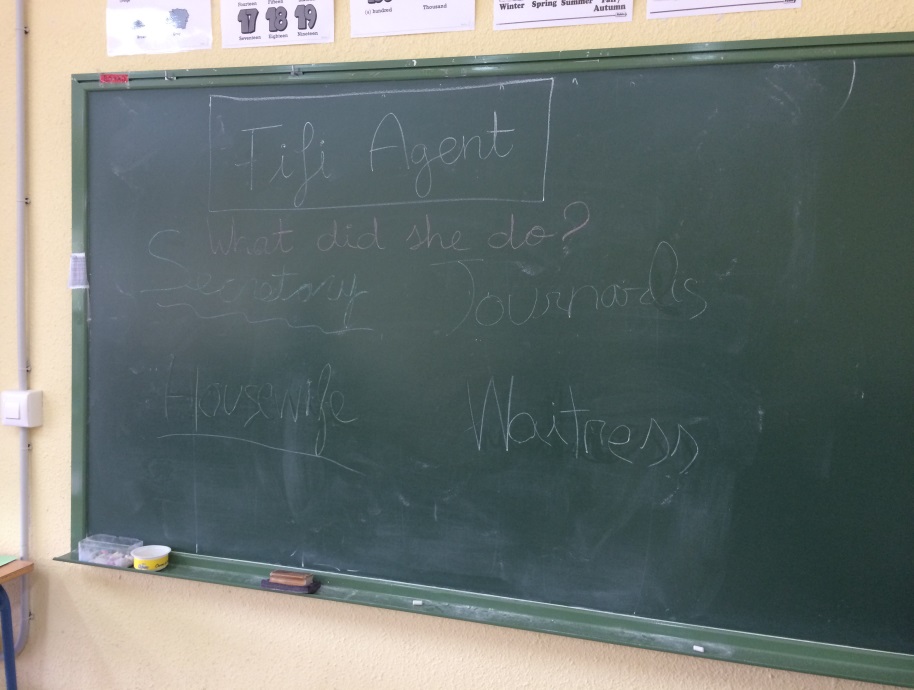 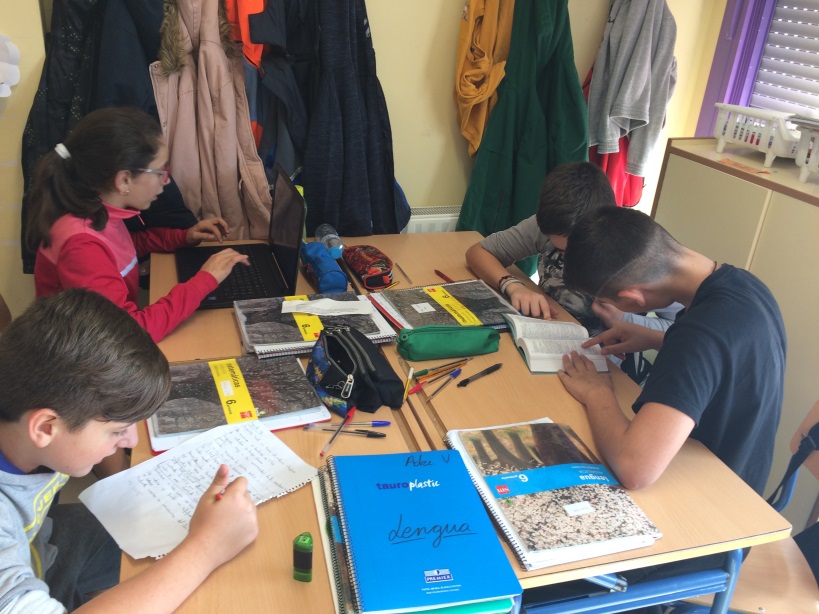 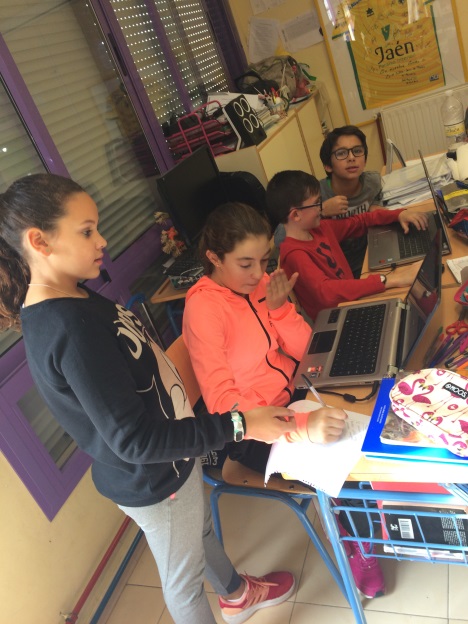 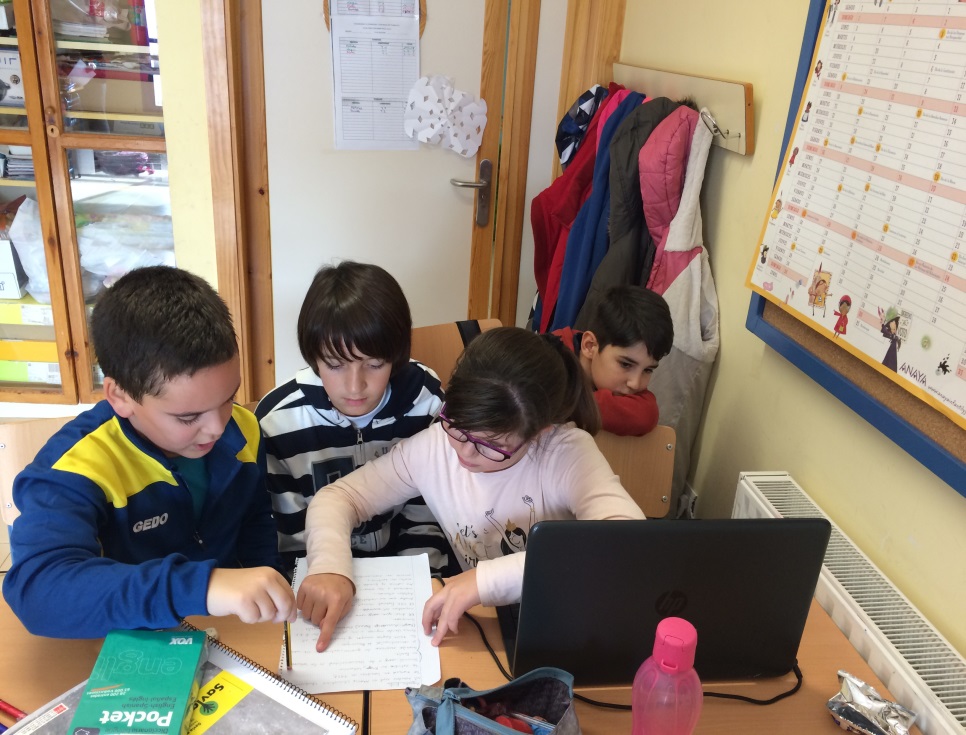 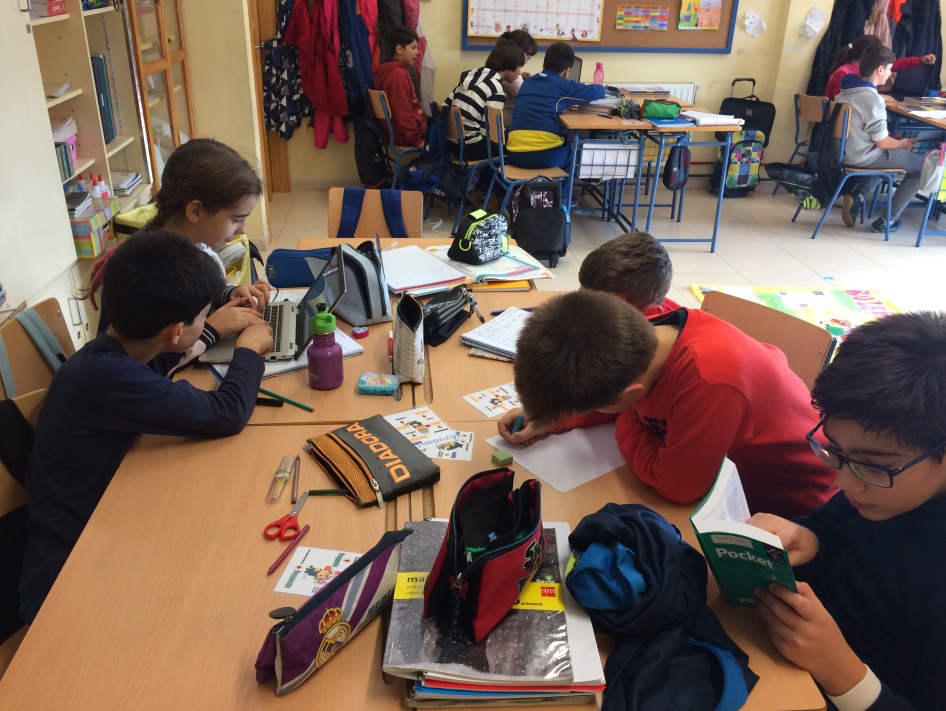 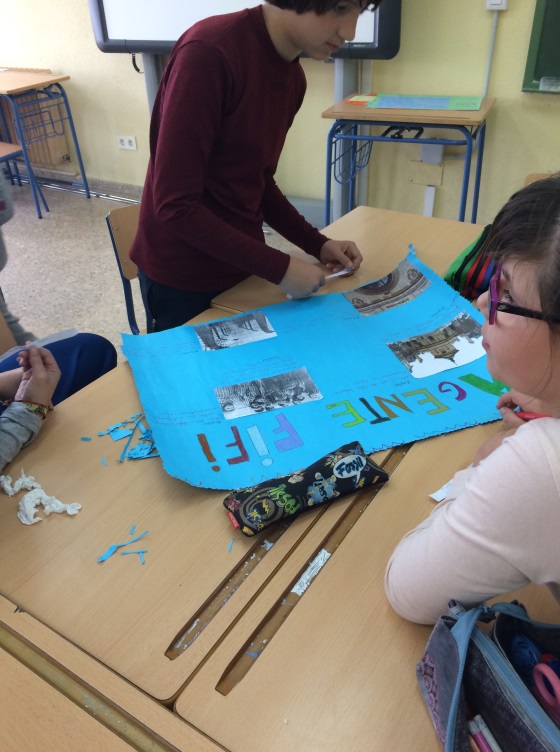 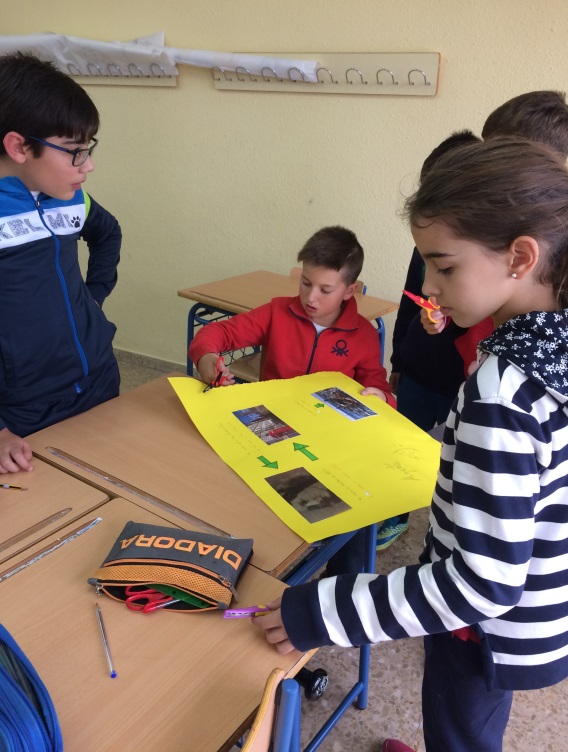 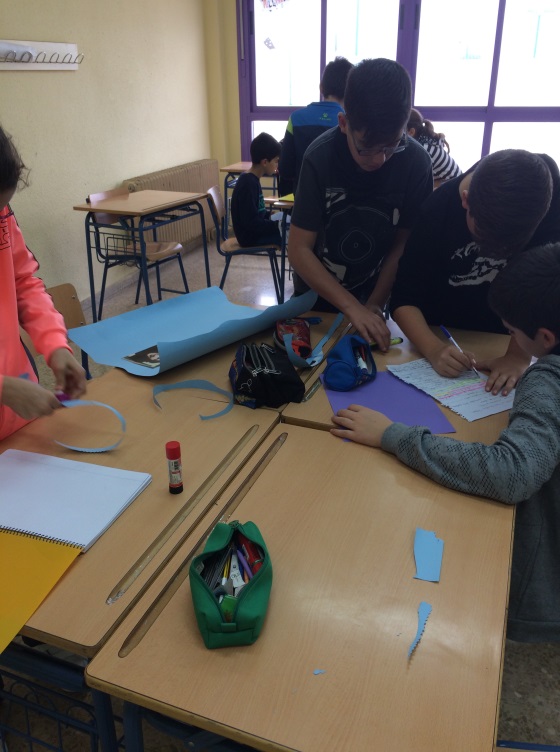 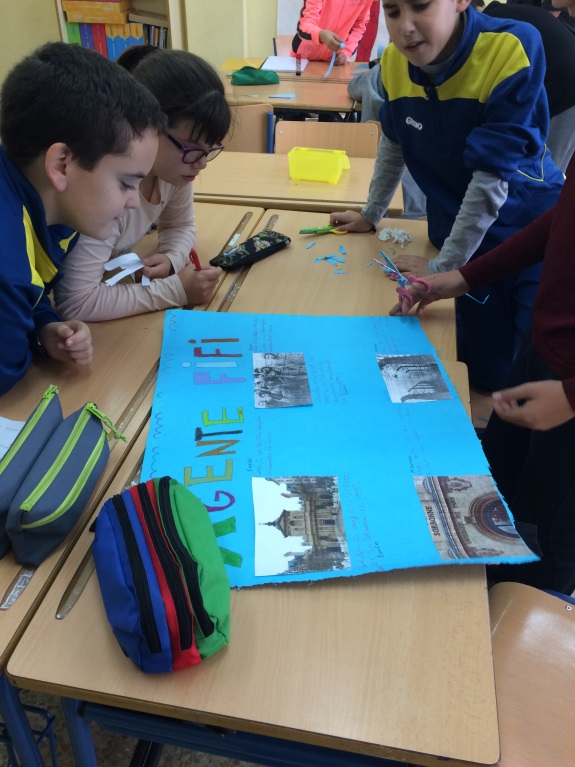 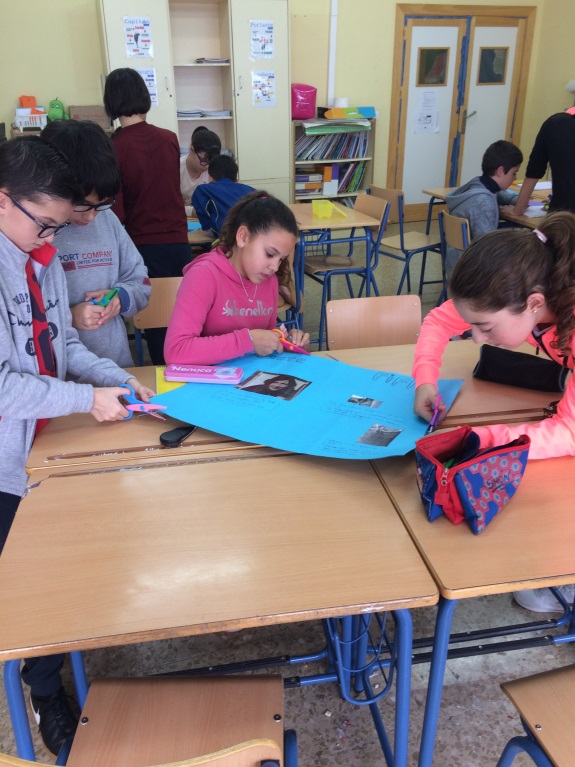 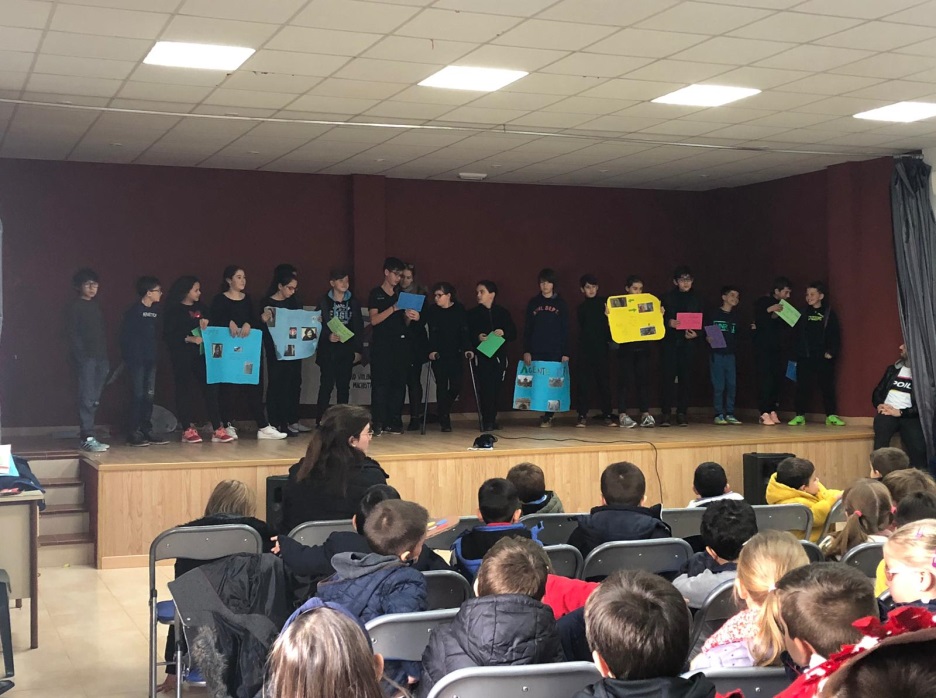 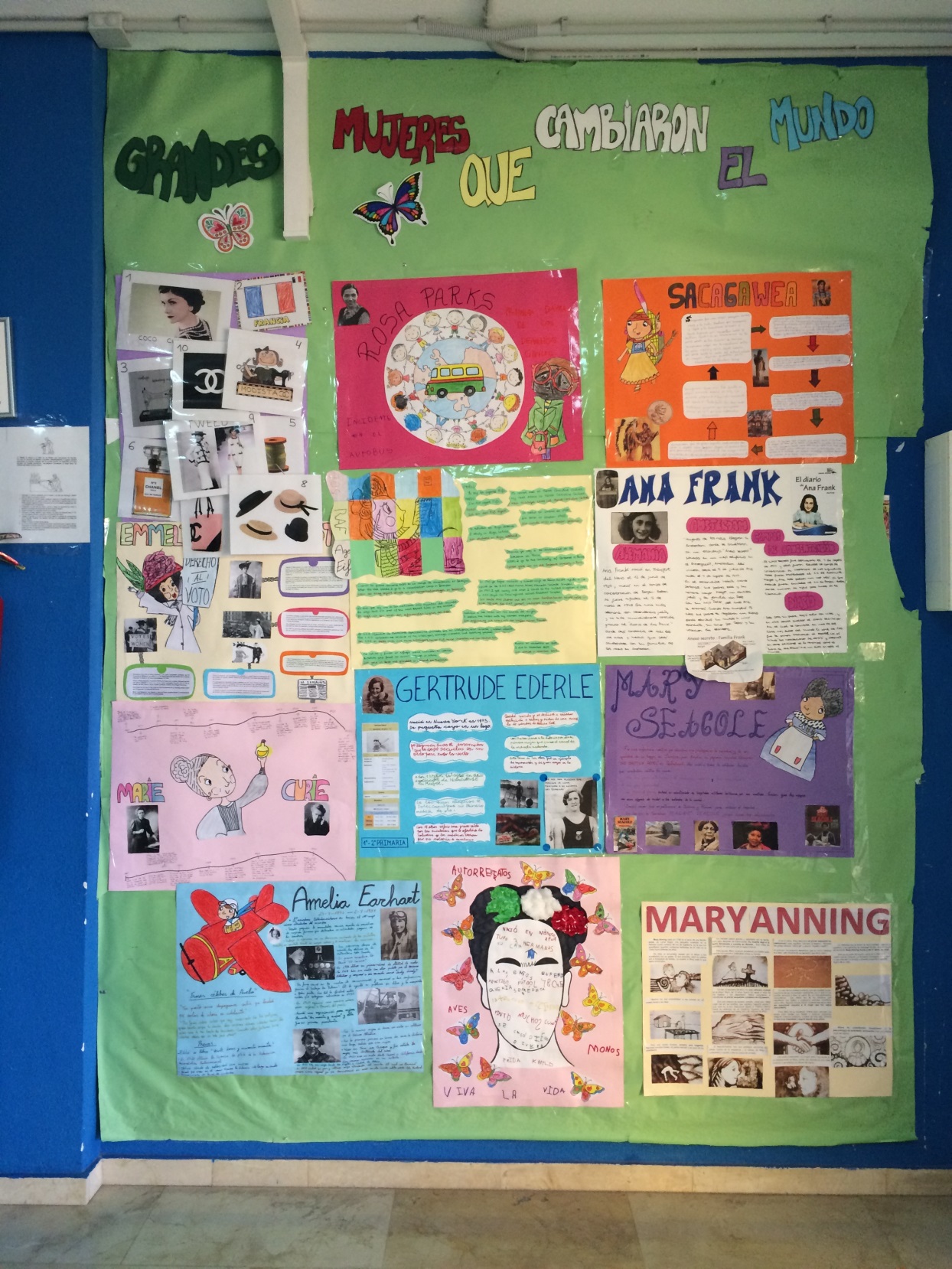 TAREA 6º DE PRIMARIA (INGLÉS)TAREA 6º DE PRIMARIA (INGLÉS)TAREA 6º DE PRIMARIA (INGLÉS)TAREA 6º DE PRIMARIA (INGLÉS)TAREA 6º DE PRIMARIA (INGLÉS)TAREA 6º DE PRIMARIA (INGLÉS)TAREA 6º DE PRIMARIA (INGLÉS)Aprender todo lo relacionado de Marie Christine Chilver (Agente Fifi)Aprender todo lo relacionado de Marie Christine Chilver (Agente Fifi)Aprender todo lo relacionado de Marie Christine Chilver (Agente Fifi)Aprender todo lo relacionado de Marie Christine Chilver (Agente Fifi)Aprender todo lo relacionado de Marie Christine Chilver (Agente Fifi)Aprender todo lo relacionado de Marie Christine Chilver (Agente Fifi)Aprender todo lo relacionado de Marie Christine Chilver (Agente Fifi)ÁREACURSOPRODUCTO FINALPRODUCTO FINALDIFUSIÓNDIFUSIÓNTEMPORALI-ZACIÓN-Inglés6º de PrimariaMural, calendario y exposición oral sobre las mujeres que han hecho historia a toda la Comunidad Educativa realizado por todo el alumnado del Centro.Mural, calendario y exposición oral sobre las mujeres que han hecho historia a toda la Comunidad Educativa realizado por todo el alumnado del Centro.Exposición oral a toda la Comunidad Educativa del Centro.Redes Sociales.Exposición oral a toda la Comunidad Educativa del Centro.Redes Sociales.23/10/18- 27/11/18OBJETIVOS DIDÁCTICOS/ CRITERIOS DE EVALUACIÓNOBJETIVOS DIDÁCTICOS/ CRITERIOS DE EVALUACIÓNOBJETIVOS DIDÁCTICOS/ CRITERIOS DE EVALUACIÓNOBJETIVOS DIDÁCTICOS/ CRITERIOS DE EVALUACIÓNOBJETIVOS DIDÁCTICOS/ CRITERIOS DE EVALUACIÓNCCBBCCBBBuscar información sobre la Agente Fifi.Organizar información y fabricar nuestro mural.Conocer la biografía del personaje a trabajar.Exponer en clase información recabada.Resumir, debatir sobre lo más importante y repartir papeles para exposición en el salón de actos de la santería de Noalejo.Expresar oralmente lo aprendido.Buscar información sobre la Agente Fifi.Organizar información y fabricar nuestro mural.Conocer la biografía del personaje a trabajar.Exponer en clase información recabada.Resumir, debatir sobre lo más importante y repartir papeles para exposición en el salón de actos de la santería de Noalejo.Expresar oralmente lo aprendido.Buscar información sobre la Agente Fifi.Organizar información y fabricar nuestro mural.Conocer la biografía del personaje a trabajar.Exponer en clase información recabada.Resumir, debatir sobre lo más importante y repartir papeles para exposición en el salón de actos de la santería de Noalejo.Expresar oralmente lo aprendido.Buscar información sobre la Agente Fifi.Organizar información y fabricar nuestro mural.Conocer la biografía del personaje a trabajar.Exponer en clase información recabada.Resumir, debatir sobre lo más importante y repartir papeles para exposición en el salón de actos de la santería de Noalejo.Expresar oralmente lo aprendido.Buscar información sobre la Agente Fifi.Organizar información y fabricar nuestro mural.Conocer la biografía del personaje a trabajar.Exponer en clase información recabada.Resumir, debatir sobre lo más importante y repartir papeles para exposición en el salón de actos de la santería de Noalejo.Expresar oralmente lo aprendido.1. Competencia matemática y competencia básica en ciencia y tecnología. 2. Competencia social y ciudadana. 3. Conciencia y expresiones culturales. 4. Comunicación lingüística. 5. Aprender a aprender. 6. Sentido de iniciativa y espíritu emprendedor. 7. Competencia digital.1. Competencia matemática y competencia básica en ciencia y tecnología. 2. Competencia social y ciudadana. 3. Conciencia y expresiones culturales. 4. Comunicación lingüística. 5. Aprender a aprender. 6. Sentido de iniciativa y espíritu emprendedor. 7. Competencia digital.IIMMBLOOMACTIVIDADESORIENTACIONESEVALUACIÓNESTRATEGIASMATERIALESLingüística, Interpersonal.ConocimientoLluvia de ideas en clase.Se prestará especial atención a lo que el alumnado exponga.Diario de clase.Saber conocer.Saber convivir.Pizarra.Lingüística, Naturalista.ConocimientoVisionado de un video sobre la Agente Fifi.Potenciar la motivación del alumnado por el aprendizaje de una manera diferente y divertida. Observación Directa.Saber conocer.Saber hacer.Cañón, pizarra digital, altavoces y ordenador.Intrapersonal, Espacial.Conocimiento y comprensión.Búsqueda de información.Potenciar la participación y cooperación entre el alumnado.Registro.Saber conocer.Ordenador e Internet.Espacial, Interpersonal, NaturalistaComprensión.Puesta en común sobre la información recabada.Se prestará especial atención a que se adecue a su ritmo de trabajo y estilo de aprendizaje.Observación Directa.Saber conocer.Saber hacer.Saber ser.Pizarra, folios y lápices.Espacial, Interpersonal, NaturalistaSíntesis. Selección de información más importante.Simplificar al máximo: dar pautas concretas.Observación directa y registro de clase.Saber conocer.Folios y lápices.Intrapersonal, Espacial, Interpersonal, NaturalistaAplicación y análisis. Realización de nuestro mural.Se prestará especial atención a que se adecue a su ritmo de trabajo y estilo de aprendizaje.Registro de claseSaber hacer.Papel continuo, pegamento, lápices y rotuladores.Intrapersonal, Espacial, InterpersonalSíntesisReparto de papeles para exposición según información recabada.Establecer prioridades: hay que plantearse qué contenidos son los más necesarios.Observación Directa Saber hacer.Información recabada.Intrapersonal, InterpersonalEvaluación.Exposición oral de nuestro trabajo a la Comunidad Educativa.Evaluar al alumnado de acuerdo a sus propios logros y esfuerzos: estimar el trabajo realizado, además del resultado de aprendizaje obtenido.Evaluación a través de la Observación Directa.Saber hacer.Saber ser.Saber convivir.Mural, micrófono y altavoces.Intrapersonal, InterpersonalEvaluación.Autoevaluación sobre la tarea realizada.Evaluar al alumnado de acuerdo a sus propios logros y esfuerzos: estimar el trabajo realizado, además del resultado de aprendizaje obtenido.Autoevaluación.Saber hacer.Saber ser.Folios y lápices.